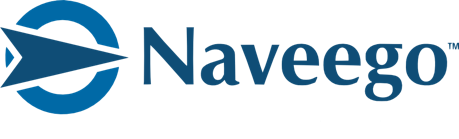 FOR IMMEDIATE RELEASENaveego CEO Katie Horvath Named One of the 30 Best CEOs of 2020 by The Silicon ReviewSerial Entrepreneur Recognized for Driving Leadership Position and Demand for Naveego’s Award-Winning Cloud-Native Distributed Data Accuracy Solutions Traverse City, MI – December 2, 2020 – Naveego, an emerging leader of cloud-native, distributed data accuracy solutions, today announced that Katie Horvath has been recognized as one of the 30 Best CEOs of the Year by The Silicon Review. Katie is a seasoned entrepreneur and brings a wealth of start-up and Fortune 500 experience to her leadership role at Naveego. Prior to taking the helm at Naveego, she managed patent litigation for Microsoft after practicing law in Silicon Valley, representing both early-stage to blue chip companies. Horvath launched four successful healthcare start-ups and has been recognized on Capital Hill for her innovative business models and combines her industrial engineering skills (IOE University of Michigan), law (JD University of Notre Dame) and software background expertise to take Naveego to its next stage of growth and leadership position. The Naveego® Complete Data Accuracy Platform delivers end-to-end, self-service data integration with built-in Master Data Management (MDM) offered as Golden-Record-as-a-ServiceTM to ensure the highest levels of data quality, accuracy and governance. New data integration and replication capabilities seamlessly connects and transforms all data sources for analytics-ready data on demand for business users and data scientists – with no coding or IT resources required. The Naveego solution enables non-technical business users to acquire the data they need without having to manually scrub, cleanse and normalize across transactional and multiple data sources. Self-service, data integration with built-in master data management ensures that enterprises have a single version of the truth to leverage the power of their data for analytics and reporting immediately upon deployment. The result is an 80 percent reduction in cost and implementation that is five times faster than legacy solutions. “Being recognized as one of the ‘Best 30 CEOs’ is a privilege and underscores our amazing talent and innovation to deliver our self-service data integration solution that guarantees real-time data accuracy across all data types,” said Katie Horvath, CEO, Naveego.  “For the first time data scientists and business users have real-time accurate data they can trust for advanced business analytics to make rapid business decisions for competitive advantage.”   Tweet this: .@Naveego CEO Katie Horvath Named One of the 30 Best CEOs by The Silicon Review #Dataintegration #Dataaccuracy #Dataanalytics #Goldenrecord #Goldenrecordasaservice #Masterdatamanagement #MDM #IoT #AI #TransactionaldataAbout Naveego Naveego is a leading provider of cloud-first, distributed data accuracy solutions for seamless, end-to-end data integration and self-service Golden-Record-as-a-ServiceTM. The Naveego® Complete Data Accuracy Platform leverages the Apache open source framework to enable organizations to proactively manage, detect and eliminate data accuracy issues across all enterprise data sources in real-time – regardless of its structure or schema. It seamlessly connects to each source whether in the cloud or on-premise and scales effortlessly to ingest data streaming from data lakes, IoT devices and edge services to provide a single, holistic view of all information assets to create analytics-ready information and ensure global data health. The solution is easy to install and adopt, and empowers businesses to start taking control of their data in just hours. For more information, call +1 231-346-4144, visit http://www.naveego.com or connect with Naveego on LinkedIn and Twitter. # # #Media ContactSabrina Sanchez							 			 The Ventana Group for Naveego 				 		 (925) 785-3014							 				 ssanchez@theventanagroup.com